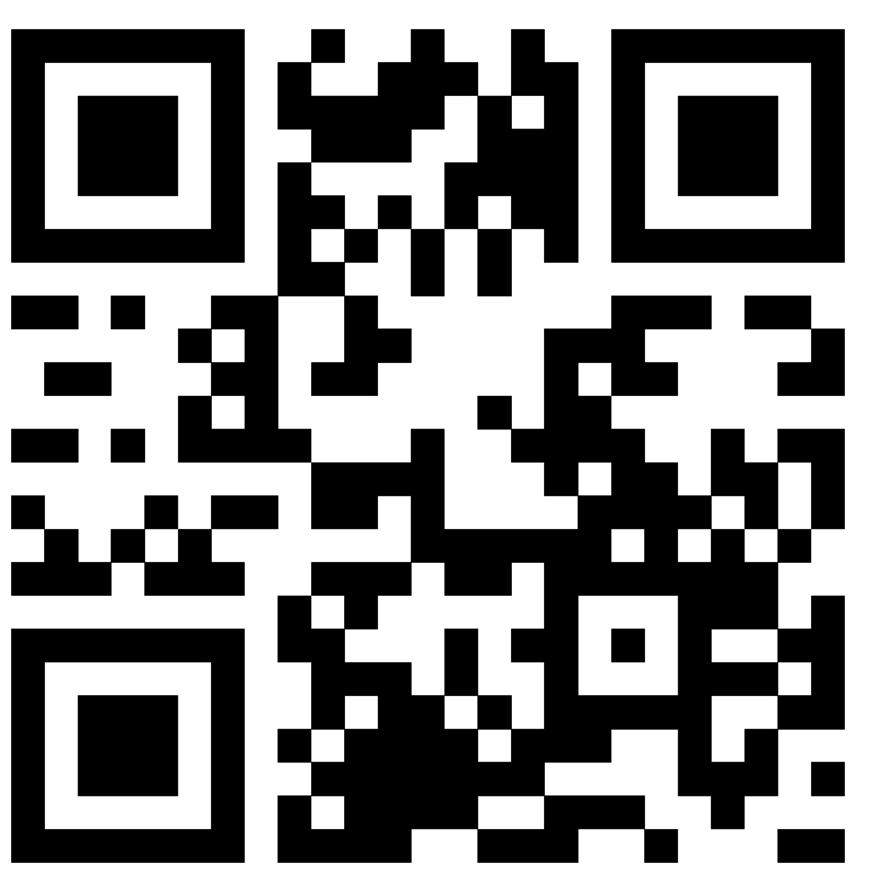 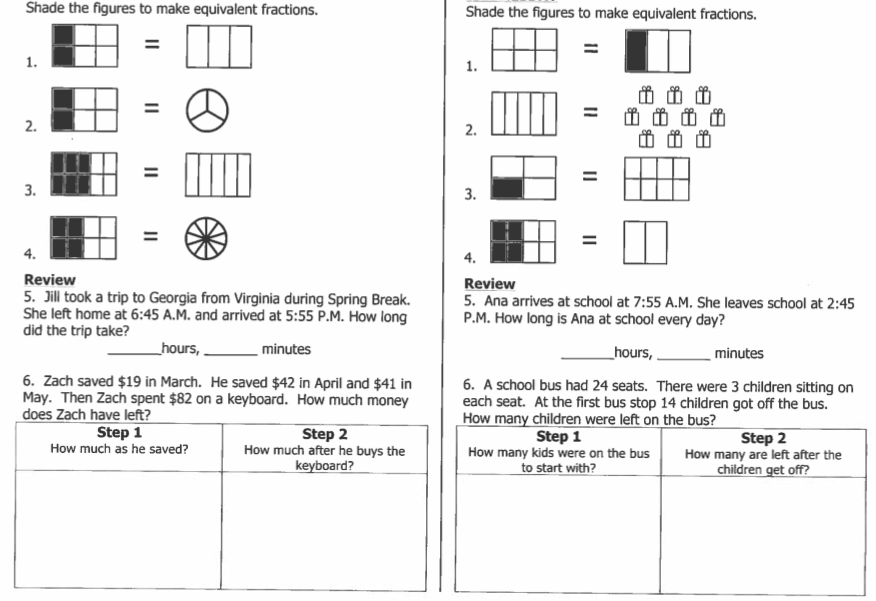 Find Equivalent Fractions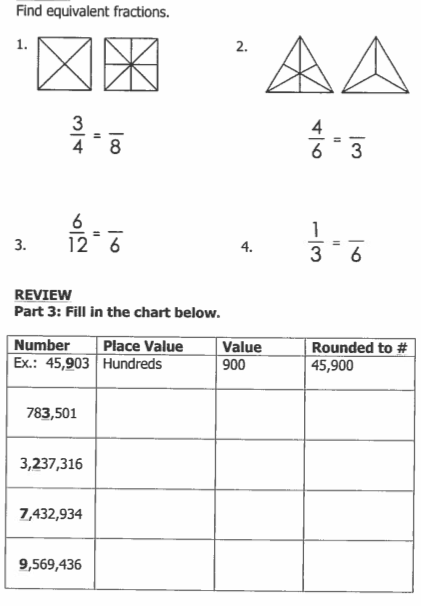 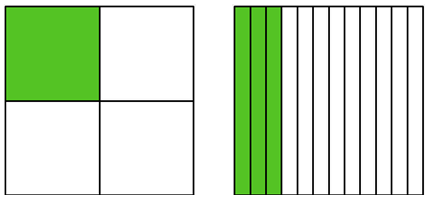 1.		1	=	3		4		2. 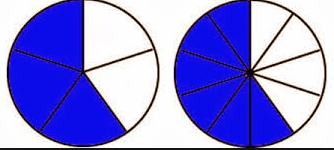 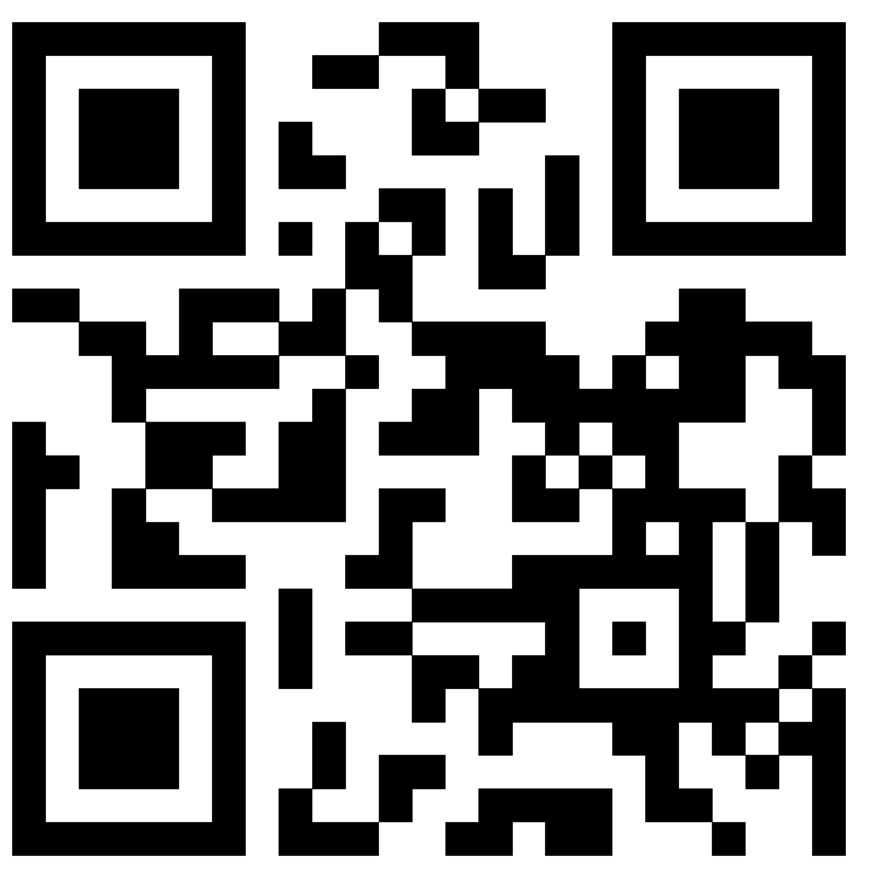 		3	  =       ___		5		 12Write equivalent fractions for 4s (Hint: write out your 1’s tables and 4’s tables)14